Odběratel :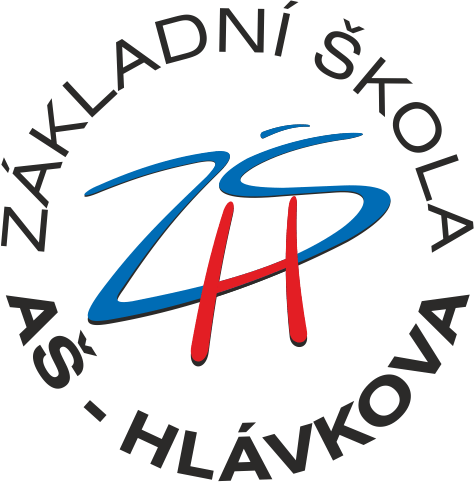 ZÁKLADNÍ ŠKOLAHlávkova 26352 01 AŠIČO 70976481č. objednávky    /2023DATUM:31.7.2023Dodavatel :Elektro Euron obchod spol.s.r.o.Elektro Euron obchod spol.s.r.o.Příjemce:ZÁKLADNÍ ŠKOLAZelená 1844/6Hlávkova 26350 02    Cheb352 01 AŠIČO 70976481MNOŽSTVÍKATOL. OZNAČENÍPOPISPOPISPOPISJEDNOTKOVÁ CENA s DPHČÁSTKA              -   Kč Objednáváme:Objednáváme:Objednáváme:materiál na výměnu osvětlení ve třídách materiál na výměnu osvětlení ve třídách materiál na výměnu osvětlení ve třídách svorky, cyky, kryty, krabice atd.svorky, cyky, kryty, krabice atd.svorky, cyky, kryty, krabice atd.1Do výše Do výše Do výše 75 000,0075 000,00MEZISOUČET  75 000,00Kč SAZBA DANĚ  21,00%DPH  KčDOPRAVA A MANIPULACE  CELKEM  75 000,00 Kč Termín dodání : do 8./2023Termín dodání : do 8./2023Případné dotazy ohledně této objednávky na: Případné dotazy ohledně této objednávky na: Případné dotazy ohledně této objednávky na: Případné dotazy ohledně této objednávky na: Případné dotazy ohledně této objednávky na: Případné dotazy ohledně této objednávky na: razítko a podpis odběratelerazítko a podpis odběratele